标题：Office Linear Light VACE LED 24W 30W 48W 60W Dimmable LED Linear Lightingroduct featureYou can choose to be spliced ​​with a splicer, so that the lamps are no longer single and unchanged, and more shapes are waiting for you to discoverThe length of the hanging wire is 150CM, which can easily adjust the height of the lampMade of well-known brand chips, safe and stable qualityThree color temperatures 3000K/4000K/6000K to choose from, bright lights make you more focused on workThe PC cover has an excellent light transmittance,providing you softer and more uniformlight Thickened load-bearing hanging wire made of hardware, sturdy and thick, anti-corrosion and anti-rust, the hanging wire has strong tensile strengthBuilt-in constant current driver to ensure that the LED light source lamp beads work stably under constant currentThe light housing is made of high quality aluminum alloy material,powder coating,corrorion resistance,easy to cleanThe LED linear light is a high performance, flexible and modular profile system with recessed, surface, wall mounted andsuspended/pendant options. Stand-alone or continuous system configuration are available.Indirect/Direct lighting is generally recommended for spaces with high (10+ feet) and white finished ceilings to allow the light to reflect back down into the space.With carefully designed details, the basic luminaire shape allows the creation of infinite patterns. This highly adaptable linear light fixture adds character to office spaces, classrooms, conference rooms, supermarket and more.Short descriptionSuitable for ceiling installation and hanging wire installationMultiple width and length optionsCan cusotmize the shape accordingly to your needsSeamless connection PC cover transmitting rate reach 86%, luminous reach 110lm/w.IC driver. No flicker, No glaring.CIR ≥ 80.PF ≥ 0.9 and corrosion.Built in driver,conforming to EMCAluminum material to make efficient heat dissipationProduct Spec.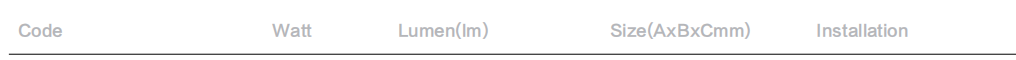 8710303            24W      1920lm		 1200*60*80     pendant/surface mounte 8710303            48W      3840lm		 2400*60*80     pendant/surface mounte 8710313            30W      2400lm		 1200*75*80     pendant/surface mounte  8710303            60W      4800lm		 2400*75*80     pendant/surface mounte CCT : 3000K/4000K/6000KLamp Luminous Efficiency(lm/w):80-100IP Rating : IP20Install style:RecessedOptional Control : Triac/0-10V/1-10V/DALIOperating temperature: -20℃-+40℃Working Life : 30000HOuput voltage : 220-240V 50/60HzTransformer mounting: built inControl : standard on/offHousing Color : White/BlackCertificate : CE/CBWarrenty : 3 yearsApplications:office,school,corridor,shopping mall,rest area,gym（以上显示要和上面参数信息那边，深浅底交替）Application:office,school,corridor,shopping mall,rest area,gym